 Electric and Hybrid Vehicle Occupations 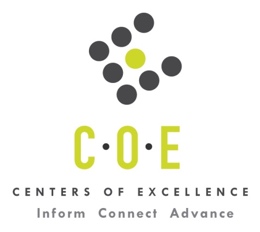 Labor Market Information ReportEvergreen Valley CollegePrepared by the San Francisco Bay Center of Excellence for Labor Market ResearchSeptember 2019RecommendationBased on all available data, there appears to be a significant undersupply of Electric and Hybrid Vehicle workers compared to the demand for this cluster of occupations in the Bay region and in the Silicon Valley sub-region (Santa Clara County). There is a projected annual gap of about 1,809 students in the Bay region and 434 students in the Silicon Valley Sub-Region.This report also provides student outcomes data on employment and earnings for programs on TOP 0948.40 - Alternative Fuels and Advanced Transportation Technology in the state and region. It is recommended that these data be reviewed to better understand how outcomes for students taking courses on this TOP code compare to potentially similar programs at colleges in the state and region, as well as to outcomes across all CTE programs at Evergreen Valley College and in the region. IntroductionThis report profiles Electric and Hybrid Vehicle Occupations in the 12 county Bay region and in the Silicon Valley sub-region for two proposed new programs at Evergreen Valley College:  1) the Electric and Hybrid Vehicle Certification and 2) the Tesla Start Certificate. This LMI report can be used by Evergreen Valley College to document the labor market demand for both programs when submitting to the BACCC for the Program Recommendation process, because both the SOC code (SOC 49-3023) and the TOP code (TOP 0948.40) are the exact same for both programs. Labor market information (LMI) is not available at the eight-digit SOC Code level for Automotive Master Mechanics (49-3023.01), therefore, the data shown in Tables 1 and 2 is for Automotive Service Technicians and Mechanics (at the six digit SOC level) and likely overstates demand for Automotive Master Mechanics. Tables 3, 4, 6, 9, 10 and 11 use job postings data from Burning Glass at the eight-digit SOC Code level for Automotive Master Mechanics (49-3023.01).Similarly, labor market information (LMI) is not available at the eight-digit SOC Code level for Automotive Specialty Technicians (49-3023.02), therefore, the data shown in Tables 1 and 2 is for Automotive Service Technicians and Mechanics (at the six digit SOC level) and likely overstates demand for Automotive Specialty Technicians. Tables 3, 4, 6, 9, 10 and 11 use job postings data from Burning Glass at the eight-digit SOC Code level for Automotive Specialty Technicians (49-3023.02).Occupational DemandTable 1. Employment Outlook for Electric and Hybrid Vehicle Occupations in Bay RegionSource: EMSI 2019.2Bay Region includes Alameda, Contra Costa, Marin, Monterey, Napa, San Benito, San Francisco, San Mateo, Santa Clara, Santa Cruz, Solano and Sonoma CountiesTable 2. Employment Outlook for Electric and Hybrid Vehicle Occupations in Silicon Valley Sub-RegionSource: EMSI 2019.2Silicon Valley Sub-Region includes Santa Clara CountyJob Postings in Bay Region and Silicon Valley Sub-RegionTable 3. Number of Job Postings by Occupation for latest 12 months (August 2018 - July 2019)Source: Burning GlassTable 4a. Top Job Titles for Electric and Hybrid Vehicle Occupations for latest 12 months (August 2018 - July 2019) Bay RegionTable 4b. Top Job Titles for Electric and Hybrid Vehicle Occupations for latest 12 months (August 2018 - July 2019) Silicon Valley Sub-RegionSource: Burning GlassIndustry ConcentrationTable 5. Industries hiring Electric and Hybrid Vehicle Workers in Bay RegionSource: EMSI 2019.2Table 6. Top Employers Posting Electric and Hybrid Vehicle Occupations in Bay Region and Silicon Valley Sub-Region (August 2018 - July 2019)Source: Burning GlassEducational SupplyThere is one community college in the Bay Region (City College of San Francisco) issuing 12 awards on average annually (last 3 years) on TOP 0948.40 - Alternative Fuels and Advanced Transportation Technology. There are no colleges in the Silicon Valley Sub-region issuing awards on this TOP code.Table 7. Awards on TOP 0948.40 - Alternative Fuels and Advanced Transportation Technology in Bay RegionSource: Data Mart Note: The annual average for awards is 2015-16 to 2017-18.Gap AnalysisBased on the data included in this report, there is a large labor market gap in the Bay region with 1,821 annual openings for the Electric and Hybrid Vehicle occupational cluster and 12 annual (3-year average) awards for an annual undersupply of 1,809 students. In the Silicon Valley Sub-Region, there is also a gap with 434 annual openings and no annual (3-year average) awards for an annual undersupply of 434 students.Student OutcomesTable 8. Four Employment Outcomes Metrics for Students Who Took Courses on TOP 0948.40 - Alternative Fuels and Advanced Transportation TechnologySource: Launchboard Pipeline (version available on 8/29/19)Skills, Certifications and EducationTable 9. Top Skills for Electric and Hybrid Vehicle Occupations in Bay Region (August 2018 - July 2019)Source: Burning GlassTable 10. Certifications for Electric and Hybrid Vehicle Occupations in Bay Region (August 2018 - July 2019)Note: 43% of records have been excluded because they do not include a certification. As a result, the chart below may not be representative of the full sample.Source: Burning GlassTable 11. Education Requirements for Electric and Hybrid Vehicle Occupations in Bay Region Note: 66% of records have been excluded because they do not include a degree level. As a result, the chart below may not be representative of the full sample.Source: Burning GlassMethodologyOccupations for this report were identified by use of skills listed in O*Net descriptions and job descriptions in Burning Glass. Labor demand data is sourced from Economic Modeling Specialists International (EMSI) occupation data and Burning Glass job postings data. Educational supply and student outcomes data is retrieved from multiple sources, including CTE Launchboard and CCCCO Data Mart.SourcesO*Net OnlineLabor Insight/Jobs (Burning Glass) Economic Modeling Specialists International (EMSI)  CTE LaunchBoard www.calpassplus.org/Launchboard/ Statewide CTE Outcomes SurveyEmployment Development Department Unemployment Insurance DatasetLiving Insight Center for Community Economic DevelopmentChancellor’s Office MIS systemContactsFor more information, please contact:Doreen O’Donovan, Research Analyst, for Bay Area Community College Consortium (BACCC) and Centers of Excellence (CoE), doreen@baccc.net or (831) 479-6481John Carrese, Director, San Francisco Bay Center of Excellence for Labor Market Research, jcarrese@ccsf.edu or (415) 267-6544Automotive Service Technicians and Mechanics (SOC 49-3023): Diagnose, adjust, repair, or overhaul automotive vehicles.  Excludes “Automotive Body and Related Repairers" (49-3021), "Bus and Truck Mechanics and Diesel Engine Specialists" (49-3031), and "Electronic Equipment Installers and Repairers, Motor Vehicles" (49-2096).Entry-Level Educational Requirement: Postsecondary nondegree awardTraining Requirement: Short-term on-the-job trainingPercentage of Community College Award Holders or Some Postsecondary Coursework: 33%Occupation 2018 Jobs2023 Jobs5-Yr Change5-Yr % Change5-Yr Open-ingsAverage Annual Open-ings10% Hourly WageMedian Hourly WageAutomotive Service Technicians and Mechanics 17,328  18,225 8975% 9,105  1,821 $12.67$23.13Occupation 2018 Jobs2023 Jobs5-Yr Change5-Yr % Change5-Yr Open-ingsAverage Annual Open-ings10% Hourly WageMedian Hourly WageAutomotive Service Technicians and Mechanics 4,148  4,361 2135% 2,171  434 $12.81$22.87OccupationBay RegionSilicon Valley  Automotive Specialty Technicians4,2741,273  Automotive Master Mechanics452166  Total4,7261,439Common TitleBayCommon TitleBayAuto Technician733Technician, Retail Industry35Service Technician293Automotive Advisor32Lube Technician276Roadside Rescuer31Mechanic241Flat Rate Technician30Technician236Assessor30Detailer206Repair Technician28Auto Mechanic186Inspector27Automotive Service Advisor132Behavior Technician24Automotive Technician71Specialist23Fueler62Quality Technician22Shop Technician50Operator22Field Service Technician44Area Technician22Automotive Service Technician4291B Light-Wheel Vehicle Mechanic22Oil Change Technician41Service Cashier20Common TitleSilicon ValleyCommon TitleSilicon ValleyAuto Technician209Flat Rate Technician14Service Technician119Automotive Service Technician14Lube Technician75Oil Change Technician13Technician73Spark Lead12Mechanic67Fueler11Detailer45Field Service Technician10Automotive Service Advisor43Behavior Technician, Information And Technology Industry10Auto Mechanic43Repair Technician8Automotive Technician31Service Cashier7Automotive Advisor23Service Consultant, Mandarin, Public Speaking6Behavior Technician21Service Consultant6Vehicle Operator17Service Advisor6Technician, Retail Industry16Roadside Rescuer6Operator16Quality Technician6Industry – 6 Digit NAICS (No. American Industry Classification) CodesJobs in Industry (2018)Jobs in Industry (2022)% Change (2018-22)% in Industry (2018)General Automotive Repair (811111)6,0346,4697%35%New Car Dealers (441110)4,7375,1108%27%Automotive Body, Paint, and Interior Repair and Maintenance (811121)9189160%5%Automotive Parts and Accessories Stores (441310)610546-10%4%Other Automotive Mechanical and Electrical Repair and Maintenance (811118)492476-3%3%Local Government, Excluding Education and Hospitals (903999)425406-4%2%Tire Dealers (441320)39643911%2%Car Washes (811192)3683834%2%All Other Automotive Repair and Maintenance (811198)34039015%2%Used Car Dealers (441120)31740628%2%Automotive Transmission Repair (811113)178144-19%1%Gasoline Stations with Convenience Stores (447110)169166-2%1%EmployerBayEmployerBayEmployerSilicon ValleyUnited Parcel Service Incorporated143Allstate Good Hands Rescue Network38Del Grande Dealer Group51Bridgestone / Firestone131Sunstate Equipment Company36Bridgestone / Firestone45Chrysler121Best Buy36Autonation42Jiffy Lube106Penske34Chrysler40Penske Automotive Group67US Army32Penske Automotive Group29Autonation65Chevrolet31Lexus27Allstate64Yourmechanic30Jiffy Lube27Pep Boys61Tesla Motors30United Parcel Service Incorporated24Honda61Hertz Corporation28Honda21Del Grande Dealer Group61FedEx28Toyota Motors20Carmax55Qvale Auto Group26Pep Boys18Toyota Motors54Lucid Motors Inc26Penske17Sonic Automotive54Kar Auction Services24Yourmechanic16Tesla47Hendrick Automotive Group23Sonic Automotive16Amerit Fleet Solutions46Subaru22US Army14Lithia Motors Incorporated45Skill Loan Llc21Tesla14Lexus38Nissan North America Incorporated21Subaru14CollegeSub-RegionAssociatesCertificatesNoncreditTotalCity College of San Francisco  Mid-Peninsula  -    12  -    12 Total Bay RegionTotal Bay Region -    12  -    12 Total Silicon Valley Sub-RegionTotal Silicon Valley Sub-Region -   - -   -2015-16Bay 
(All CTE Programs)Evergreen Valley College (All CTE Programs)State (0948.40)Bay (0948.40)Silicon Valley (0948.40)Evergreen Valley College (0948.40)% Employed Four Quarters After Exit74%76%73%81%77%82%Median Quarterly Earnings Two Quarters After Exit$10,550$8,549$7,885$7,534$7,881$7,739Median % Change in Earnings46%75%64%93%69%75%% of Students Earning a Living Wage63%53%45%49%48%48%SkillPostingsSkillPostingsSkillPostingsRepair2,515Motor Vehicle Operation219Manual Dexterity119Auto Repair1,175Mechanical Repair216Roadside Assistance118Customer Service1,023Lifting Ability204Data Entry110Automotive Services Industry Knowledge784Retail Industry Knowledge191Machinery106Customer Contact428Power Tools170Wiring106Vehicle Maintenance350Welding162Technical Training91Hand Tools342Brake Work156Purchasing90Vehicle Inspection333Inspection Records154Tire Repairs90Scheduling325Quality Assurance and Control150Retail Operations88Automotive Industry Knowledge307Test Equipment144Personal Protective Equipment (PPE)84Oil Changes296Transmission Repair133Python84Sales270Automotive Mechanical Diagnosis130Sales Goals83Electrical Systems259Occupational Health and Safety130Tire Pressure Check83Predictive / Preventative Maintenance254Store Management124Budgeting81Cleaning231Battery Testing and Installation119Highway Maintenance81CertificationPostingsCertificationPostingsDriver's License2,343MECP Basic Installation21Automotive Service Excellence (ASE) Certification598CDL Class C20Certified Lube Technician57MECP Advanced Certification16Chrysler Certified39Good Conduct15Mobile Electronics Certified Professional (MECP)36Electrical Certification11Mobile Electronics Certified Professional36Security Clearance10First Aid CPR AED33Occupational Safety and Health Administration Certification10Air Brake Certified33Environmental Protection Agency Certification10Registered Behavior Technician32Airframe and Powerplant (A and P) Certification10Certified Career Development Facilitator27CompTIA Network+9CDL Class A27Forklift Operator Certification8Cdl Class B23Certified Fluid Power8Education (minimum advertised)Latest 12 Mos. PostingsPercent 12 Mos. PostingsHigh school or vocational training3284%Associate Degree2283%Bachelor’s Degree or Higher6,83693%